Školní družina při ZŠ T.G. Masaryka Hovorany zve všechny děti, které navštěvují školní družinu na:,,Adventní tvořivé odpoledne pro děti s rodiči“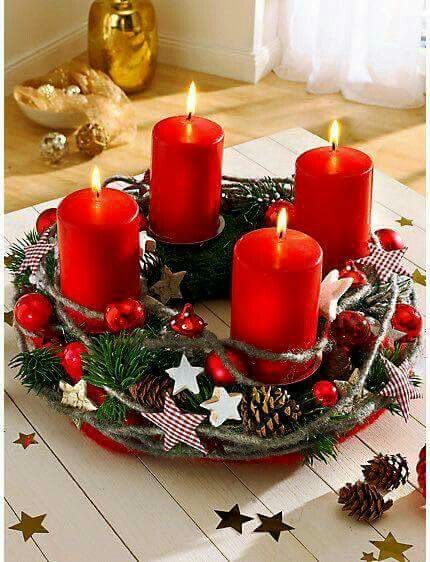 Kdy:  8. 12. 2017 od 16.00 – 18.30 hodinKde: V přízemí, v prostorách 1. oddělení školní družinyVážení rodiče, přijďte se podívat na výrobky svých dětí do školní družiny a strávit tam s nimi hezké kreativní odpoledne. Společně si vyrobíme vánoční dekorace.Pro vás a vaše děti bude připraveno malé pohoštění.Těšíme se na vás!